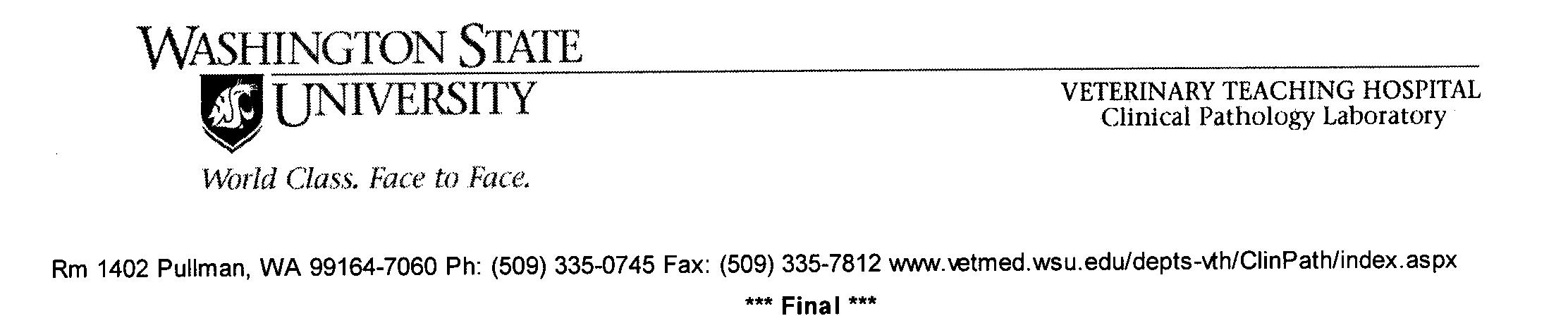 Owner		     		Pet Name	     	Species		 Canine Breed		     	Sex			Age		     Assay: Cortisol			Result			Reference intervalBasal (pre) Cortisol	     			1-4 µg/dLPost-Cortisol		     			<20 µg/dL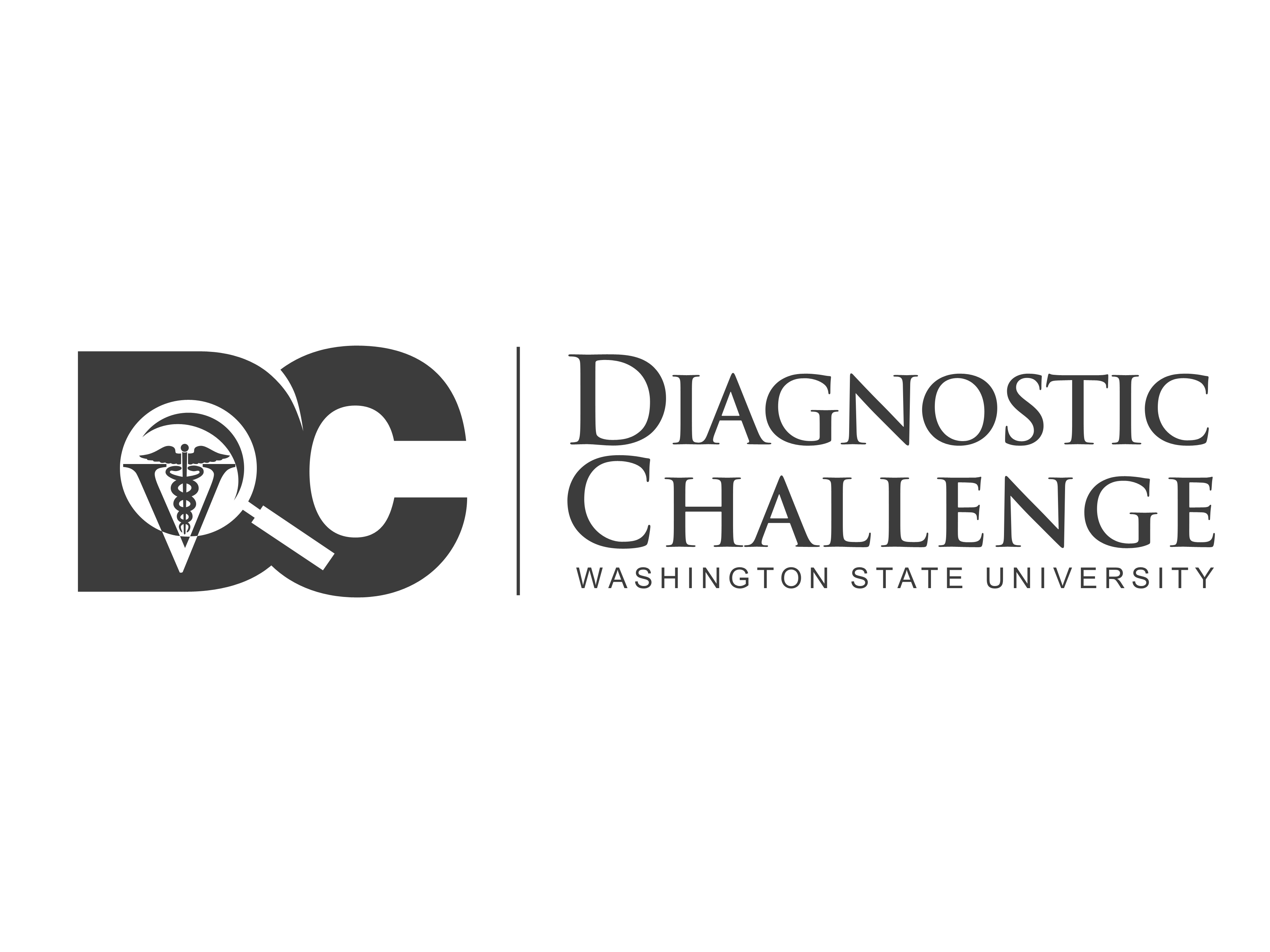 